Мрежа од граѓански организации за отворени податоциОБРАЗЕЦ ЗА ПРИЈАВУВАЊЕОсновни информацииРезиме на проектот Ограничете го описот на ЕДНА СТРАНИЦА. Опис на проектот Ограничете го описот на проектот на ПЕТ СТРАНИЦИ.Потребa и проблемДадете општ приказ и анализа на проблемот кој ќе ги третира проектот. Јасно идентификувајте го специфичниот проблем кој треба да се реши и потребата која треба да се задоволи.ОбластДа се дефинираат податоците кои ќе се користат при реализација на проектот, дали се веќе достапни во форма на отворени податоци и кој е имателот на истите. Опис на конкретниот проектДадете концизен опис на предложениот проект и активности поврзани со реализацијата на проектот. Посочете и објаснете зошто податоците кои ќе се користат се релевантни за граѓанското општество и активизмот.  Мотив и целОбјаснете кој е мотивот за реализација на ваков проект, што очекувате дека ќе покажат резултатите и каков ефект ќе има врз граѓанското општество. Оттаму, која е конкретната цел на проектот.Очекувани резултати По реализацијата на идејата, какви ефекти очекувате да предизвикаат добиените резултати кај корисниците или публиката.Капацитет на организацијата Краток опис на организацијата и претходно искуство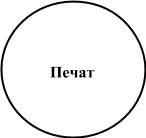 Име на организацијата апликантАдресаТелефонски број/броевиЕлектронска адреса (E-mail)Интернет страница (доколку имате)Лице за контакт, позицијаЕлектронска адреса на лицето за контактТелефонски број на лицето за контактНаслов на проектотВреметраење на проектот      Цели  на проектотЦелна група  Главни активностиОпишете ја мисијата на вашата организација, главните области на делување и вашата улога во заедницата. Наведете го релевантното искуство во спроведувањето на претходни слични проекти. Посочете го бројот на вработени, волонтери и членови.Дополнителни информацииВо овој дел споделете информации кои сметате дека се важни, а кои не се дадени во пријавата. Раководител на организацијата: Потпис:Датум: